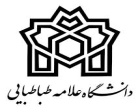 فرم تقاضاي پذيرش در دوره دكتري بدون آزمون رشته/گرایش................................... دانشگاه علامه طباطبايي  براي سال تحصيلي 99-98سهميه استعداد هاي درخشان  ( فقط یک رشته/گرایش دکتری را می توانید انتخاب کنید )اينجانب............................... ضمن آگاهي و پذيرش كامل كليه ضوابط و مصوبات وزارت علوم و دانشگاه در اين زمينه ، متعهد مي شوم موارد فوق را در نهايت دقت و صحت تكميل نموده و چنانچه خلاف آن ثابت شود دانشگاه مجاز است  در هر مرحله از پذيرش ، ثبت نام يا تحصيل ، طبق مقررات  با اينجانب رفتار نمايد.نشاني دقيق محل سكونت :تلفن منزل : ....................................كد شهرستان .........................تلفن همراه : ........................................تلفن محل كار :....................................نشاني پست الكترونيكي :                                                                                      امضاء متقاضي:                             تاريخ تقاضا:نام – نام خانوادگي : نام – نام خانوادگي : نام – نام خانوادگي : نام – نام خانوادگي : نام – نام خانوادگي : نام – نام خانوادگي : رشته و گرايش مورد تقاضا در دوره دكتري : رشته و گرايش مورد تقاضا در دوره دكتري : رشته و گرايش مورد تقاضا در دوره دكتري : رشته و گرايش مورد تقاضا در دوره دكتري : رشته و گرايش مورد تقاضا در دوره دكتري : رشته تحصيلي دوره كارشناسي ارشد :        آموزش محور          آموزشي- پ‍ژوهشيرشته تحصيلي دوره كارشناسي ارشد :        آموزش محور          آموزشي- پ‍ژوهشيرشته تحصيلي دوره كارشناسي ارشد :        آموزش محور          آموزشي- پ‍ژوهشيرشته تحصيلي دوره كارشناسي ارشد :        آموزش محور          آموزشي- پ‍ژوهشيرشته تحصيلي دوره كارشناسي ارشد :        آموزش محور          آموزشي- پ‍ژوهشيرشته تحصيلي دوره كارشناسي ارشد :        آموزش محور          آموزشي- پ‍ژوهشيسال ورود در دوره كارشناسي ارشد :دانشگاه محل تحصيل دوره كارشناسي ارشد : سال ورود در دوره كارشناسي ارشد :دانشگاه محل تحصيل دوره كارشناسي ارشد : سال ورود در دوره كارشناسي ارشد :دانشگاه محل تحصيل دوره كارشناسي ارشد : سال ورود در دوره كارشناسي ارشد :دانشگاه محل تحصيل دوره كارشناسي ارشد : سال ورود در دوره كارشناسي ارشد :دانشگاه محل تحصيل دوره كارشناسي ارشد : عنوان پايان نامه كارشناسي ارشد : درجه و نمره پايان نامه : عنوان پايان نامه كارشناسي ارشد : درجه و نمره پايان نامه : عنوان پايان نامه كارشناسي ارشد : درجه و نمره پايان نامه : عنوان پايان نامه كارشناسي ارشد : درجه و نمره پايان نامه : عنوان پايان نامه كارشناسي ارشد : درجه و نمره پايان نامه : عنوان پايان نامه كارشناسي ارشد : درجه و نمره پايان نامه :  معدل كارشناسي ارشد با پايان نامه :‌معدل كارشناسي ارشد بدون پايان نامه :  معدل كارشناسي ارشد با پايان نامه :‌معدل كارشناسي ارشد بدون پايان نامه :  معدل كارشناسي ارشد با پايان نامه :‌معدل كارشناسي ارشد بدون پايان نامه :  معدل كارشناسي ارشد با پايان نامه :‌معدل كارشناسي ارشد بدون پايان نامه :  معدل كارشناسي ارشد با پايان نامه :‌معدل كارشناسي ارشد بدون پايان نامه : سنوات كارشناسي ارشد : سنوات كارشناسي ارشد : سنوات كارشناسي ارشد : سنوات كارشناسي ارشد : تاريخ دفاع از پايان نامه : تاريخ دفاع از پايان نامه : تاريخ دفاع از پايان نامه : تاريخ دفاع از پايان نامه : تاريخ دفاع از پايان نامه : رتبه كارشناسي ارشد :‌رتبه كارشناسي ارشد :‌رشته تحصيلي كارشناسي : رشته تحصیلی کاردانی :رشته تحصيلي كارشناسي : رشته تحصیلی کاردانی :تاريخ فارغ التحصيلي كارشناسي :‌تاریخ فارغ التحصیلی کاردانی:تاريخ فارغ التحصيلي كارشناسي :‌تاریخ فارغ التحصیلی کاردانی:تاريخ فارغ التحصيلي كارشناسي :‌تاریخ فارغ التحصیلی کاردانی:تاريخ فارغ التحصيلي كارشناسي :‌تاریخ فارغ التحصیلی کاردانی:تاريخ فارغ التحصيلي كارشناسي :‌تاریخ فارغ التحصیلی کاردانی:معدل كل كارشناسي : معدل کل کاردانی : معدل كل كارشناسي : معدل کل کاردانی : دانشگاه محل تحصيل كارشناسي : دانشگاه محل تحصیل کاردانی :دانشگاه محل تحصيل كارشناسي : دانشگاه محل تحصیل کاردانی :نوع مدرک زبان :نوع مدرک زبان :تاریخ آزمون زبان :تاریخ آزمون زبان :تاریخ آزمون زبان :تاریخ آزمون زبان :تاریخ آزمون زبان :نمره آزمون زبان :نمره آزمون زبان :محل برگزاری آزمون زبان :محل برگزاری آزمون زبان :مقالات علمي – پژوهشي داخلی یا خارجی مرتبط با پایان نامهداشتن حداقل یک مقاله علمی پژوهشی چاپ شده یا دارای گواهی پذیرش چاپ الزامی است در غیر این صورت مجاز به ثبت نام در این فراخوان نمی‌باشید. مقالات علمي – پژوهشي داخلی یا خارجی مرتبط با پایان نامهداشتن حداقل یک مقاله علمی پژوهشی چاپ شده یا دارای گواهی پذیرش چاپ الزامی است در غیر این صورت مجاز به ثبت نام در این فراخوان نمی‌باشید. مقالات علمي – پژوهشي داخلی یا خارجی مرتبط با پایان نامهداشتن حداقل یک مقاله علمی پژوهشی چاپ شده یا دارای گواهی پذیرش چاپ الزامی است در غیر این صورت مجاز به ثبت نام در این فراخوان نمی‌باشید. مقالات علمي – پژوهشي داخلی یا خارجی مرتبط با پایان نامهداشتن حداقل یک مقاله علمی پژوهشی چاپ شده یا دارای گواهی پذیرش چاپ الزامی است در غیر این صورت مجاز به ثبت نام در این فراخوان نمی‌باشید. مقالات علمي – پژوهشي داخلی یا خارجی مرتبط با پایان نامهداشتن حداقل یک مقاله علمی پژوهشی چاپ شده یا دارای گواهی پذیرش چاپ الزامی است در غیر این صورت مجاز به ثبت نام در این فراخوان نمی‌باشید. مقالات علمي – پژوهشي داخلی یا خارجی مرتبط با پایان نامهداشتن حداقل یک مقاله علمی پژوهشی چاپ شده یا دارای گواهی پذیرش چاپ الزامی است در غیر این صورت مجاز به ثبت نام در این فراخوان نمی‌باشید. مقالات علمي – پژوهشي داخلی یا خارجی مرتبط با پایان نامهداشتن حداقل یک مقاله علمی پژوهشی چاپ شده یا دارای گواهی پذیرش چاپ الزامی است در غیر این صورت مجاز به ثبت نام در این فراخوان نمی‌باشید. مقالات علمي – پژوهشي داخلی یا خارجی مرتبط با پایان نامهداشتن حداقل یک مقاله علمی پژوهشی چاپ شده یا دارای گواهی پذیرش چاپ الزامی است در غیر این صورت مجاز به ثبت نام در این فراخوان نمی‌باشید. مقالات علمي – پژوهشي داخلی یا خارجی مرتبط با پایان نامهداشتن حداقل یک مقاله علمی پژوهشی چاپ شده یا دارای گواهی پذیرش چاپ الزامی است در غیر این صورت مجاز به ثبت نام در این فراخوان نمی‌باشید. مقالات علمي – پژوهشي داخلی یا خارجی مرتبط با پایان نامهداشتن حداقل یک مقاله علمی پژوهشی چاپ شده یا دارای گواهی پذیرش چاپ الزامی است در غیر این صورت مجاز به ثبت نام در این فراخوان نمی‌باشید. مقالات علمي – پژوهشي داخلی یا خارجی مرتبط با پایان نامهداشتن حداقل یک مقاله علمی پژوهشی چاپ شده یا دارای گواهی پذیرش چاپ الزامی است در غیر این صورت مجاز به ثبت نام در این فراخوان نمی‌باشید. رديفعنوان مقالهعنوان مقالهنوع مقالهنوع مقالهنام مجله نام مجله نام مجله تاريخ پذيرشتاريخ پذيرشتاريخ چاپعناوین و مشخصات طرحهاي برگزيده، دستاوردهای علمی و فناوری، نتایج مسابقات علمی،شركت کنفرانسهای معتبر  اینجانب در جدول زير خلاصه شدهعناوین و مشخصات طرحهاي برگزيده، دستاوردهای علمی و فناوری، نتایج مسابقات علمی،شركت کنفرانسهای معتبر  اینجانب در جدول زير خلاصه شدهعناوین و مشخصات طرحهاي برگزيده، دستاوردهای علمی و فناوری، نتایج مسابقات علمی،شركت کنفرانسهای معتبر  اینجانب در جدول زير خلاصه شدهعناوین و مشخصات طرحهاي برگزيده، دستاوردهای علمی و فناوری، نتایج مسابقات علمی،شركت کنفرانسهای معتبر  اینجانب در جدول زير خلاصه شدهعناوین و مشخصات طرحهاي برگزيده، دستاوردهای علمی و فناوری، نتایج مسابقات علمی،شركت کنفرانسهای معتبر  اینجانب در جدول زير خلاصه شدهعناوین و مشخصات طرحهاي برگزيده، دستاوردهای علمی و فناوری، نتایج مسابقات علمی،شركت کنفرانسهای معتبر  اینجانب در جدول زير خلاصه شدهعناوین و مشخصات طرحهاي برگزيده، دستاوردهای علمی و فناوری، نتایج مسابقات علمی،شركت کنفرانسهای معتبر  اینجانب در جدول زير خلاصه شدهعناوین و مشخصات طرحهاي برگزيده، دستاوردهای علمی و فناوری، نتایج مسابقات علمی،شركت کنفرانسهای معتبر  اینجانب در جدول زير خلاصه شدهعناوین و مشخصات طرحهاي برگزيده، دستاوردهای علمی و فناوری، نتایج مسابقات علمی،شركت کنفرانسهای معتبر  اینجانب در جدول زير خلاصه شدهعناوین و مشخصات طرحهاي برگزيده، دستاوردهای علمی و فناوری، نتایج مسابقات علمی،شركت کنفرانسهای معتبر  اینجانب در جدول زير خلاصه شدهعناوین و مشخصات طرحهاي برگزيده، دستاوردهای علمی و فناوری، نتایج مسابقات علمی،شركت کنفرانسهای معتبر  اینجانب در جدول زير خلاصه شدهرديفعنوان طرح برگزيده/دستاورد علمي / رتبه مكتسبه نام مسابقه علمي  يا كنفرانسنام مسابقه علمي  يا كنفرانسنام مسابقه علمي  يا كنفرانس  زمان و محل برگزاري كنفرانس ويا مسابقه علمي  زمان و محل برگزاري كنفرانس ويا مسابقه علميساير فعاليت هاي آموزشي – پژوهشي و اجرايي داوطلبساير فعاليت هاي آموزشي – پژوهشي و اجرايي داوطلبساير فعاليت هاي آموزشي – پژوهشي و اجرايي داوطلبساير فعاليت هاي آموزشي – پژوهشي و اجرايي داوطلبساير فعاليت هاي آموزشي – پژوهشي و اجرايي داوطلبساير فعاليت هاي آموزشي – پژوهشي و اجرايي داوطلبساير فعاليت هاي آموزشي – پژوهشي و اجرايي داوطلبساير فعاليت هاي آموزشي – پژوهشي و اجرايي داوطلبرديفعنوان فعاليتمكان فعاليتمكان فعاليتتاريخ شروعتاريخ اتمامتاريخ اتمامتوضيحات لازم